
Please answer each of the questions below as follows: A, adequate; MI, needs minor work; MA, needs major work; or NA, not applicable or not addressed. In your review memo, please be sure to elaborate about any aspect of the report you have rated as needing work.Report Title:Reviewer Name:Date:Natural Resource Condition AssessmentPeer Review FormNatural Resource Condition AssessmentPeer Review FormNatural Resource Stewardship and ScienceNational Park ServiceU.S. Department of the Interior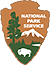 To be filled out by peer review manager and additional reviewers as appropriate. The following material provides potential questions and rankings that may be appropriate to ask peer reviewers to address. The peer review manager should not feel constrained by these suggestions and should add, modify, or delete questions or text, as appropriate to the specific informative or influential scientific or scholarly product under review.To be filled out by peer review manager and additional reviewers as appropriate. The following material provides potential questions and rankings that may be appropriate to ask peer reviewers to address. The peer review manager should not feel constrained by these suggestions and should add, modify, or delete questions or text, as appropriate to the specific informative or influential scientific or scholarly product under review.To be filled out by peer review manager and additional reviewers as appropriate. The following material provides potential questions and rankings that may be appropriate to ask peer reviewers to address. The peer review manager should not feel constrained by these suggestions and should add, modify, or delete questions or text, as appropriate to the specific informative or influential scientific or scholarly product under review.To be filled out by peer review manager and additional reviewers as appropriate. The following material provides potential questions and rankings that may be appropriate to ask peer reviewers to address. The peer review manager should not feel constrained by these suggestions and should add, modify, or delete questions or text, as appropriate to the specific informative or influential scientific or scholarly product under review.AuthorName:  Report Title:  Report Series:  ReviewerName:  Title, affiliation, and location: 
I GIVE PERMISSION TO INCLUDE MY NAME ON REVIEWS PROVIDED TO THE AUTHOR(S)        
Yes           NoReviewerName:  Title, affiliation, and location: 
I GIVE PERMISSION TO INCLUDE MY NAME ON REVIEWS PROVIDED TO THE AUTHOR(S)        
Yes           NoReviewerName:  Title, affiliation, and location: 
I GIVE PERMISSION TO INCLUDE MY NAME ON REVIEWS PROVIDED TO THE AUTHOR(S)        
Yes           NoReviewerName:  Title, affiliation, and location: 
I GIVE PERMISSION TO INCLUDE MY NAME ON REVIEWS PROVIDED TO THE AUTHOR(S)        
Yes           NoExecutive SummaryAMIMANADoes the executive summary indicate what problem or question the study addressed?Does the executive summary provide a complete and accurate overview of the report?Does the executive summary summarize the major findings or recommendations of the study?Chapter 1.  Management Issue and ApproachAMIMANADoes the chapter adequately define the problem or issue addressed by the study?Does the chapter establish a need for the study and for the NPS involvement in it?Is the description of the study area both adequate and relevant with respect to the purpose of the report?Does the chapter provide the appropriate amount of park-specific background information to “set the stage” for the report?Is the rationale for selecting the key resource(s) clear?Is the rationale for selecting the indicators clear and scientifically sound?Chapter 2.  Study MethodsAMIMANAWas the selection of data sources appropriate to answering the study objectives?Are the data collection methods appropriate and adequately described or referenced?Is the methodology and analysis of the data technically sound?Overall, is the approach well documented and technically sound?Chapter 3.  Study ResultsAMIMANAWas the current condition and trend of each indicator adequately described?Was the rationale for selecting reference conditions logical and adequately supported?Was the current condition and trend of each key resource adequately described?Are all relevant data either presented in the report or adequately referenced?Were the appropriate statistical analyses performed?Are the results of QA/QC adequately presented and considered?Is the level of confidence described in at least qualitative terms?Are the results of the study discussed with respect to the results of previous work and other, similar research?Are all factors that might have contributed to the results adequately considered?Do the results clearly address the management question(s) posed in Chapter 1?Chapter 4.  DiscussionAMIMANAAre the conclusions justified by the data/ information presented in the report?Are the conclusions free from speculative statements?Are alternative conclusions or counter arguments discussed and taken into account?Are practical next-step activities the park might consider as a means to help protect or improve conditions included?Are management recommendations clearly supported by findings presented in the report?Have the objectives of the report been met?Figures and TablesAMIMANAAre all figures and tables necessary and tied appropriately to the text?Are all figures and tables clear and easily understood?Do all figures and tables convey the intended message?Do all figures and tables “stand alone”?Do maps include labels for all geographical references made in the report’s text?Are data sources for maps cited in both figure captions and referenced in the “Literature Cited” section of the report?Are mathematical equations clear and well-defined?Literature CitedAMIMANAHave all data and interpretive statements that are not results of the current study or commonly accepted scientific knowledge been attributed appropriately in the text by means of citations?Are references and in-text citations formatted consistently according to NPS publication standards (or other standards depending on publication outlet)?AppendicesAMIMANAIs all information in appendices clearly related to the study but not essential for an understanding of the report and its conclusions?Additional Reviewer CommentsNo.ReferenceComment/Proposed RevisionStatus/ResponseGlobal or specific page and line numberSpecific comment and/or proposed changeTo be completed by authorInsert or delete rows as necessary